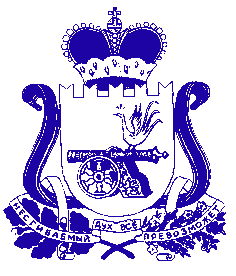 АДМИНИСТРАЦИЯ БОГДАНОВСКОГО СЕЛЬСКОГО ПОСЕЛЕНИЯ ХОЛМ – ЖИРКОВСКОГО  РАЙОНА СМОЛЕНСКОЙ  ОБЛАСТИР А С П О Р Я Ж  Е Н И Еот  20.02.2024                            № 7с. Боголюбово            Во исполнении Решения Совета депутатов Богдановского сельского поселения Холм-Жирковского района Смоленской области № 23 от 28.10.2022 «Об утверждении Правил благоустройства на территории Богдановского сельского поселения Холм-Жирковского района Смоленской области», руководствуясь Уставом Богдановского сельского поселения Холм-Жирковского района Смоленской области, в целях обеспечения своевременной очистки дорог и улиц Богдановского сельского поселения от снега:определить места размещения снегоотвалов в районе с. Боголюбово:- район автодороги Боголюбово-Батурино (с правой стороны от дороги, 350 метров от перекрестка Боголюбово-Батурино-Холм-Жирковский). В связи с тем, что полотно дорог расположенных на территории поселения в осенне-зимний период химическими реагентами не обрабатывается, то и снегоотвалы опасности не могут предоставлять.2. Контроль за исполнением настоящего распоряжения оставляю за собой. Глава муниципального образованияБогдановского сельского поселенияХолм-Жирковского районаСмоленской области                                                                      В.М. Персидский«Об определении мест для снегоотвалов»